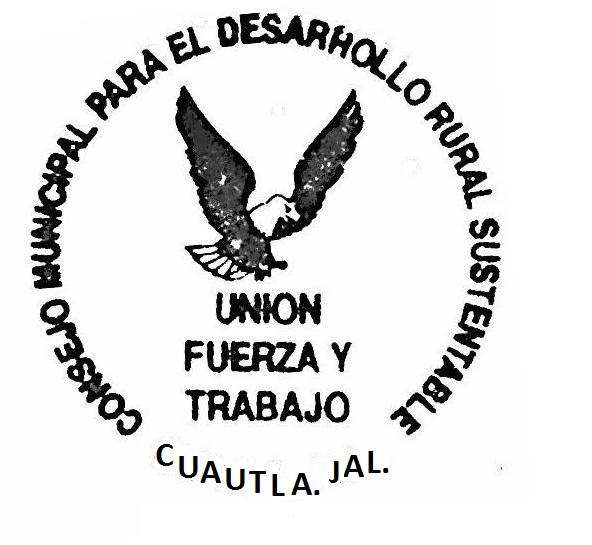 ACTA DE ASAMBLEA ORDINARIA DEL CONSEJO MUNICIPAL DE DESARROLLO RURAL SUSTENTABLE DEL MUNICIPIO DE CUAUTLA, JALISCO.SADERING. OSCAR GUIJARRO ESPINOSA. Comenta sobre los temas de SADER, que las ventanillas están abiertas solo una persona de Cuautla a llevado sus papeles. Se tiene programado lo de las presas, se dejara un mes para la excavadora, para que se tenga mas agua para llenar sus pipasBLANCA RODRIGUEZ Comenta que ya hablo con unos hijos ausentes y si se llegue hacer un lugar para tener los perros callejeros, ellos ayudaran a mantenerlos.6.- ASUNTOS GENERALESSe le da las gracias al profesor Joaquín Soltero por ser una parte muy importante en la junta y en la biblioteca municipal.Sin más asuntos que tratar se dio por terminado la asamblea a las 14:30 catorce horas con treinta minutos del mismo día.LUGAR, FECHA Y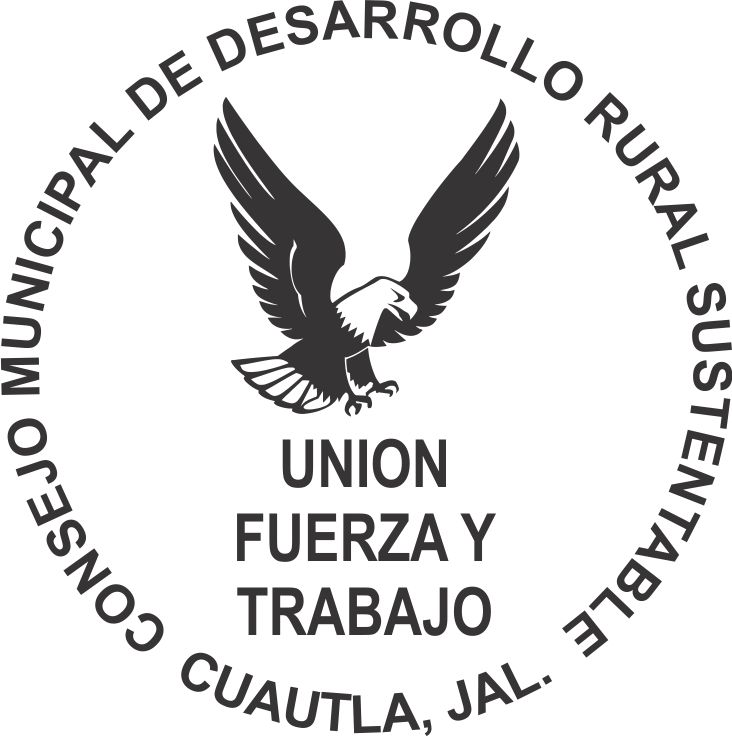 HORA:En la población de Cuautla, Jalisco, Municipio del mismo nombre, en la Casa de la Cultura, siendo las 13:20 trece horas, con veinte minutos del día 04 de mayo  de 2022.ARQ. RAMON GOMEZ BARAJAS, Dir. De Fomento Agropecuario, ING. ISRAEL GOMEZ ZAVALZA. Dir. De Obras Públicas. C. DELIA RUBI AZPEITIA SOLTERO, Dir. IMM. LDIA. BLANCA NOEMI LOZANO GARCIA, Dir. Ecología. LIC. ANAHI SANCHEZ GUERRERO, Dir. Desarrollo Social. Así como 14 asistentes, Agentes Municipales, Vocales de Cadena y Productores del Municipio.( se anexa lista de asistencia)La asamblea se llevó a cabo bajo el siguiente:    PROCEDIMIENTOORDEN DEL DIAPresentación del Presídium.Lista de Asistencia.Lectura del Acta AnteriorParticipación de Localidades, Vocales de Cadena y Seguimiento de Acuerdos.Participación de Dependencias.Asuntos Generales.Clausura ACUERDOSPRESENTACION DEL PRESIDIUMSe presentó al presídium donde acudió el Presidente Municipal, Dir. De Obras Públicas, Dir. De Fomento Agropecuario y Dependencia de Gobierno.LISTA DE ASISTENCIA.Se procedió a pasar la lista por cada una de las personas que asistieron a la reunión.LECTURA DEL ACTA ANTERIORLa cual fue aprobadaPARTICIPACION DE LOCALIDADES, VOCALES DE CADENA Y SEGUIMIENTO DE ACUERDOSACUERDO 04-11-CMDRS/2021EL H. CMDRS SE DA POR ENTERADO Y APRUEBA LA SOLICITUD DE Enrique González mandar unos viajes de balastre para la cañada para tapar un poco los pozos a los caminos.ACUERDO 05-11-CMDRS/2021EL H. CMDRS SE DA POR ENTERADO Y APRUEBA LA SOLICITUD DE. Rodolfo Sánchez pide apoyo para un vadito por el lado de la presa en su casaACUERDO 06-11-CMDRS/2021EL H. CMDRS SE DA POR ENTERADO Y APRUEBA LA SOLICITUD DE. Martin Sauza sobre el puente que está en la propiedad de Salvador Robles Peña, para hacerlo un poquito más grandeACUERDO 21-01-CMDRS/2022EL H. CMDRS SE DA POR ENTERADO Y APRUEBA LA SOLICITUD DE. Prof. Joaquín realizar el vado que hizo el anterior ciudadano en el chorrito.ACUERDO 29-03-CMDRS/2022EL H. CMDRS SE DA POR ENTERADO Y APRUEBA LA SOLICITUD DE. Héctor Gradilla poner topes en Tototlan ya que ya vienen las fiestas y pasan muchos carros y motos a muy alta velocidad.ACUERDO 30-03-CMDRS/2022EL H. CMDRS SE DA POR ENTERADO Y APRUEBA LA SOLICITUD DE  Joaquín Soltero que se haga a tiempo la solicitud para pedir peces para sus bordos o presas..ACUERDO 34-03-CMDRS/2022EL H. CMDRS SE DA POR ENTERADO Y APRUEBA LA SOLICITUD DE Francisco Rangel Sánchez. Está dejando secar un bordo en su parcela en el trigo para ver si hay una máquina para que lo raspe. Y sería una brecha.ACUERDO 38-04-CMDRS/2022EL H. CMDRS SE DA POR ENTERADO Y APRUEBA LA SOLICITUD DE Héctor Gradilla faltan 2 topes que están para la escuela en Totolan.ACUERDO 39-04-CMDRS/2022EL H. CMDRS SE DA POR ENTERADO Y APRUEBA LA SOLICITUD DE Armando Martínez acomodar los barandales de la plaza que están enfrente de la capilla en Tierras Blancas.ACUERDO 40-04-CMDRS/2022EL H. CMDRS SE DA POR ENTERADO Y APRUEBA LA SOLICITUD Teodoro arreglar el camino de la Cañada y llevar un viaje de balastre a la calle MorelosAutorización del Uso de Maquinaria del Programa A Toda Máquina para las siguientes obras:ACUERDO 41-04-CMDRS/2022EL H. CMDRS SE DA POR ENTERADO Y APRUEBA LA SOLICITUD construcción de empedrado Zampeado, Machuelos y Banquetas, Red de Agua Potable y Red de Drenaje en la Calle Insurgentes en el municipio de Cuautla Jalisco. AUTORIZADOACUERDO 42-04-CMDRS/2022EL H. CMDRS SE DA POR ENTERADO Y APRUEBA LA SOLICITUD construcción de Empedrado Zampeado, Machuelos y Banquetas, en la Calle Lázaro Cárdenas de Tototlan del Oro, localidad de Cuautla, Jalisco. AUTORIZADOACUERDO 43-05-CMDRS/2022EL H. CMDRS SE DA POR ENTERADO Y APRUEBA LA SOLICITUD Jesús Arias solicita la máquina para un bordo que se está secando en las godornices.ACUERDO 44-05-CMDRS/2022EL H. CMDRS SE DA POR ENTERADO Y APRUEBA LA SOLICITUD jesus arias solicita el agua que llega de la calle Emiliano zapata, esta vez no se ha utilizado y solicita que le cambien de manguera.ACUERDO 45-05-CMDRS/2022EL H. CMDRS SE DA POR ENTERADO Y APRUEBA LA SOLICITUD hector gradilla pide apoyo con algo de material para un tejaban en el panteón de Tototlan.5.- PARTICIPACION DE DEPENDENCIAS.FOMENTO AGROPECUARIOARQ. RAMON GOMEZ BARAJAS. Comenta que acaba de llegar la maquina está a comando la brecha del chila en cuanto llegue si se les estará ayudando a las personas que la necesite. También comento que se seguirá con el desazolve de la presa se va a contar con una excavadora de parte del gobierno del estado. DIRECCION IMMC.DELIA RUBI AZPEITIA SOLTERO. Comenta sobre u programa que va dirigido a las mujeres, es apoyo para mujeres que tengan alguna actividad económica, no necesariamente tiene que estar registrada en el SAT, puede ser un negocio chiquito y los requisitos son muy sencillos solo tiene que ser mexicana, tiene que ser de este municipio, no ser servidora pública, contar con cuenta bancaria y cursar una capacitación, el apoyo es de $15,000 pesos sirve para remodelar su negocio o para comprar materia prima, lo que se necesite, también se dará una tableta electrónica. Para anotarse tendría que ser en ventanillas. Comenta que ahí otro programa que se llama empresarias de alto impacto ese programa es de $10,000 a $200,000.00 pesos, ese sería un programa independiente.